Publicado en Ciudad de México  el 30/11/2023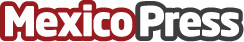 Nearshoring, cadenas de suministro y agilidad financiera: Xepelin en el Mexico Business SummitLa innovadora propuesta de Xepelin, Payments International es clave para empoderar a las empresas mexicanas importadoras, accediendo a financiamiento para pago de proveedores extranjerosDatos de contacto:Moises HernandezTouchPoint Marketing +525544884729Nota de prensa publicada en: https://www.mexicopress.com.mx/nearshoring-cadenas-de-suministro-y-agilidad Categorías: Finanzas Inteligencia Artificial y Robótica Eventos Chihuahua Estado de México Nuevo León Ciudad de México http://www.mexicopress.com.mx